LIPID SIGNALING AND OXIDATIVE STRESS IN PATHOLOGY SYMPOSIUMDecember 1-2, 2022. AUDITORIUM. Institutional Delegation of CSIC in Cataluña. C/Egipcíaques 15-Barcelona (Spain)Preliminary ProgramThursday December 1st09:00		Welcome Greetings		José Carlos Fernández-Checa. IIBB-CSIC09:05		Opening remarks		Carmen García-Ruiz. IIBB-CSIC09:15		Keynote Lecture		Neil Kaplowitz. University of Southern California (USA)“Dealing with stress”10:15-11:15	SESSION 1		Lipids in health and disease (I)		Jesús Balsinde. IBGM (Valladolid-Spain) “Stories About Plasmalogens”Ina Bergheim. University of Vienna (Austria)“Effects of fructose and NO homeostasis on intestinal barrier function in the development non-alcoholic fatty liver disease (NAFLD)”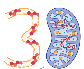 	Fabián Arenas. Institute of Biomedical Research August Pi I Sunyer. Barcelona (Spain)“Mitochondrial Cholesterol: a silent death in Alzheimer Disease”11:15-11:45	Coffee break11:45-12:45	SESSION 1	Lipids in health and disease (II)		Isabel Mérida. CNB (Madrid-Spain)		Lipid-based signals: from liver disease to tumor immune evasionGemma Fabriás. IQAC-CSIC (Barcelona-Spain)		Chemical tools to study acid ceramidase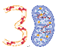 Vicent Ribas. Institut of Biomedical Research August Pi I Sunyer. Barcelona (Spain)Cholesterol in hepatocellular carcinoma: not just a neutral fat12:45-15:00	Lunch & Posters view15:00-16:00	SESSION 2		Reactive Oxygen Species: Role in Physiological and Pathological Processes		Cecilia Rodrigues. University of Lisbon (Portugal)		Metabolic liver disease: leaping forward		Matias Ávila. CIMA-Universidad de Navarra (Spain)		Epigenetics in chronic liver injury and cancer		Pilar Navarro. IIBB-CSIC. (Barcelona-Spain)Bringing light to pancreatic cancer darkness: novel selective PARP2-targeted therapies16:00-16:30	Coffee Break16:30-16:50	Plenary Lecture 		We-Xing Ding. University of Kansas Medical Center (USA)		Autophagy and lysosome biogenesis in acetaminophen-induced liver injury16:50-18:00	SESSION 3Drug-Induced Liver Injury SessionFrancisco Javier Cubero. University Complutense of Madrid (Spain)Role of Endoplasmic Reticulum (ER) stress in acetaminophen (APAP)-mediated toxicityRaúl Andrade. University of Malaga (Spain)Challenges in Diagnosis and management in drug-induced liver injuryEinar Stefan Bjornsson. Landspitality University Hospital (Iceland)DILI due to biological agentsJosé Carlos Fernández-Checa. Spanish National Research Council (Spain)Cholesterol and DILIFriday December 2nd09:00-09:50	Plenary LectureMiles Cabot. University of East Carolina (USA)Blocking ceramidase and glucosylceramide synthase elicits a ceramide tsunami – therapeutic approaches in chemotherapy resistant acute myeloid leukemia09:50-11:15	SESSION 4		Lipids and metabolismMarc Claret. Institute of Biomedical Research August Pi I Sunyer. Barcelona (Spain)Vascular mitohormesis couples Mfn2 with improved systemic metabolism and healthspan		Maria Angeles Balboa. IBGM-CSIC (Valladolid-Spain)		Lipins in Innate Immunity and Inflammation		José Juan García Marín. University of Salamanca (Spain)A novel peroxisomal alteration affecting bile acid side chain shortening: ACOX2-defficiency associated hypertransaminasemia (ADAH)Sandra Torres Núñez. Institute of Biomedical Research of Barcelona (Spain)The complex functional interplay between mitochondrial cholesterol and NLRP3 inflammasome11:15-11:45 	Coffee break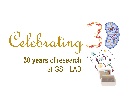 11:45- 13:30	Postdoctoral and Predoctoral Fellows Free Oral Communications13:30-16:00	Lunch and Posters view16:00		Concluding Remarks and Distinguished Awards